المقدمةتعرّض الأردن وسائر دول العالم لجائحة فيروس كورونا(كوفيد-19) والتي شكلت تحدياً كبيرا للأنظمة الصحية. لذلك تحتاج المراكز الصحية إلى النظر في مدى استعدادها للتعامل مع التدفق المحتمل للمراجعين المرضى وزيادة الحاجة إلى الخدمات الطبية والتحري وإدارة الحالات وإحالة المرضى إلى نقاط الرعاية الأخرى حسب المسار التحويلي المعتمد.قام مشروع تعزيز جودة الخدمات الصحية الممول من الوكالة الأمريكية للتنمية الدولية بالتعاون مع المكتب الإقليمي لمنظمة الصحة العالمية لشرق المتوسط ووزارة الصحة بتحديث القائمة المرجعية لاستعداد المراكز الصحية لجائحة فيروس كورونا (كوفيد-19( وفقًا لأحدث توصيات منظمة الصحة العالمية. تتكون القائمة من ثمانية وظائف استجابة تشمل 47 نشاط. قامت وزارة الصحة باختيار 30 مركزاً صحياً لإجراء التقييم، ووضع وتنفيذ خطط العمل ذات الصلة لإدارة حالات كوفيد-19 المشتبه بها والمؤكدة والتي تتضمن كذلك تقديم المشورة لإدارة حالات كوفيد-19 البسيطة.وفقاً لذلك، قام مشروع تعزيز جودة الخدمات الصحية الممول من الوكالة الأمريكية للتنمية الدولية بدعم وزارة الصحة في تقييم جاهزية المستشفيات والمراكز الصحية للتعامل مع جائحة كوفيد-19 من خلال دعم مقيَمي وزارة الصحة في إجراء التقييم للمراكز الصحية المختارة مع ممثلين من مديرية التطوير المؤسسي وضبط الجودة في وزارة الصحة..ملخص تنفيذيباستخدام القائمة المرجعية لتقييم جاهزية المراكز الصحية لمواجهة جائحة فيروس كوفيد-19، قام مقيّمو وزارة الصحة لجاهزية المستشفيات والمراكز الصحية للتعامل مع جائحة فيروس كوفيد-19 وبالتعاون مع فريق مشروع تعزيز جودة الخدمات الصحية الممول من الوكالة الأمريكية للتنمية الدولية بزيارة وتقييم مركز صحي العقبة الشامل التابع لمديرية الشؤون الصحية لمحافظة العقبة لتقييم مدى جاهزية هذا المركز للتعامل مع الحالات المشتبه بها والمؤكدة لكوفيد-19. حيث قام المقيمون، بما يلي: تحديد نقاط القوة والضعف والفجوات.الاجتماع مع فريق الأزمات بالمركز.تقديم توصياتهم الإجرائية لتمكين المركز من الاستعداد للتعامل مع حالات كوفيد-19.يبين الجدول 1 أدناه، نتائج تقييم مركز صحي العقبة الشامل. علماً بأن النتائج تشير إلى أن المركز حقق نسبة جاهزية إجمالية تساوي 72.5 %.المنهجية تضمّن فريق التقييم مقيم من وزارة الصحة لجاهزية المستشفيات والمراكز الصحية للتعامل مع جائحة كوفيد-19 المعتمدين وفريق من مشروع تعزيز جودة الخدمات الصحية الممول من الوكالة الأمريكية للتنمية الدولية. تم إجراء التقييم لمركز صحي العقبة الشامل على مدار يوم عمل كامل بتاريخ 29/12/2021.قام فريق التقييم بتقييم جاهزية مركز صحي العقبة الشامل لوظائف الاستجابة الثمانية بحسب القائمة المرجعية لاستعداد المراكز الصحية لجائحة فيروس كوفيد-19 المحدثة وهي:القيادة والتنسيق.الدعم التشغيلي واللوجستي وإدارة الإمدادات.المعلومات والتواصل.الموارد البشرية.استمرارية الخدمات الأساسية والقدرة على تلبية الاحتياجات المتزايدة.سرعة التعرف على الحالات.العزل والتحويل للحالات المشتبه إصابتها بفيروس كوفيد-19مع التدبير العلاجي للحالات البسيطة المشتبه بها والمؤكدة.منع العدوى والسيطرة عليها.تشمل وظائف الاستجابة الثمانية 47 نشاطاً. تم قياس الجاهزية والمداخلات المطبقة للأنشطة لتحديد مستوى الجاهزية لكل منها.عند التحقق من كل نشاط ضمن وظائف الاستجابة، يستطيع المقيمين تحديد النتيجة بواحدة من ثلاث خيارات وهي:مطبق: تم إحراز تقدم كبير في هذا النشاط.قيد التنفيذ: تم إحراز بعض التقدم، مع توفر دلائل على وجود إجراءات متخذة في هذا النشاط.غير مطبق: لم يتم تطبيقه، لا يوجد تقدم، لا يوجد دلائل على اتخاذ اجراءات في هذا النشاط.للتأكد من حالة التطبيق لكل نشاط ضمن وظيفة الاستجابة المرتبطة به، قام فريق التقييم بجمع المعلومات من خلال:مقابلة رئيس المركز وفريق الأزمات ومقدمي الرعاية الصحية بالمركز.القيام بجولة في مرافق المركز لمراقبة الممارسات والإجراءات وبيئة المركز.مراجعة الوثائق ذات الصلة.قام فريق التقييم بجمع وتحليل البيانات، ومن ثم تمت مناقشتها وتأكيدها والاتفاق على النتيجة لكل منها مع رئيس المركز الصحي وفريق الأزمات.نتائج التقييميوضح هذا القسم النتائج المحددة التي توصل إليها فريق التقييم بحسب القائمة المرجعية لاستعداد المراكز الصحية لجائحة فيروس كوفيد-19 المحدّثة.التوصياتبناءً على نتائج التقييم، يوصي فريق التقييم بالتالي حسب وظائف الاستجابة:القيادة والتنسيق:يوصي فريق التقييم المركز الصحي ممثّلا بفريق إدارة الازمات:تطوير "خطة/خطط تعافي" لإدارة الموارد البشرية والدعم اللوجستي والميزانية، والمشتريات، والأمن، والعلاج.إجراء تمرين وهمي (افتراضي) أو فعلي للاستجابة الطارئة للتعامل مع حالات كوفيد-19 مع كتابة تقرير بعد اجرائه للاستفادة من الايجابيات والسلبيات.الدعم التشغيلي واللوجستي وإدارة الإمدادات:يوصي فريق التقييم المركز الصحي ممثّلا بفريق إدارة الازمات:توفير خطة بديلة لمخزون الماء لضمان توفره داخل المنشأة الصحية.موظف مدرب يعنى بتحسين تحكم وصول المراجعين إلى المرافق الصحية وتدفق المرضى (تطبيق السياسات الحكومية بمتابعة شهادة المطاعيم وتطبيق "سند" للمراجعين، وطلب الدعم من الأجهزة الأمنية في تعزيز أمن المركز الصحي إذا لزم الأمر).الموارد البشرية:يوصي فريق التقييم المركز الصحي ممثّلا بفريق إدارة الازمات:تصميم وتنفيذ برنامج تدريبي مستمر بالتعاون مع مديرية الشؤون الصحية في محافظة العقبة لجميع الموظفين المعنيين يتضمن موضوعات مختلفة حول كوفيد-19، مثل: إدارة الحالات المشتبه أو المؤكد إصابتها بكوفيد-19، منع وضبط العدوى، والاستخدام الأمثل لمعدات الحماية الشخصية والتعامل مع النفايات الطبية والتخلص منها.سرعة التعرف على الحالات:يوصي فريق التقييم المركز الصحي ممثّلا بفريق إدارة الازمات:التعاون مع مديرية الشؤون الصحية في محافظة العقبة لتحديد مكان دخول موحد للمنطقة التي سيتم تخصيصها لمرضى الجهاز التنفسي مع تباعد على الأقل 1.5 متر بين الحالات وبحيث يكون المدخل لا يسمح إلا بدخول شخص واحد في كل مرة مع تحديد مسار واضح لتدفق هؤلاء المرضى مع التأكيد على أهمية توفير ميزان لقياس الحرارة عن بعد.تحديد موظف مدرّب في مدخل المركز لتوجيه المرضى الذين يعانون من أعراض تنفسية إلى المنطقة/الغرفة المخصصة لمرضى الجهاز التنفسي (تحديد وتخصيص الباب الجانبي للمركز الصحي (عند عيادة الطب الشرعي) لدخول هؤلاء المرضى وتوفير منطقة تنفسية لانتظار المرضى الذين يعانون من أعراض تنفسية فيها) العزل والتحويل للحالات المشتبه إصابتها بكوفيد-19 مع التدبير العلاجي للحالات البسيطة المشتبه بها والمؤكدة:يوصي فريق التقييم المركز الصحي ممثّلا بفريق إدارة الازمات: توفير أماكن عزل مجهزة للحالات المشتبه بإصابتها بفيروس كوفيد-19 مع مراعاة معايير العزل المعتمدة في وزارة الصحة (يوصي فريق التقييم بتحويل عيادة الطب الشرعي لغرفة عزل كونها الغرفة الأمثل لتحقيق الشروط اللازمة ونقل عيادة الطب الشرعي خارج المركز الصحي لخصوصية مراجعيها).العمل على مراقبة ومتابعة التزام الكادر المدرّب بالإرشادات/البروتوكولات للتدبير العلاجي لإدارة حالات كوفيد-19 المشتبه بإصابتها أو المؤكدة بإحدى الطرق التالية مثلا: مراجعة ملفات المرضى للتأكد من توثيق الاجراءات الطبية المتبعة بناء على بروتوكولات وزارة الصحة، قوائم تحقق.منع العدوى والسيطرة عليها:يوصي فريق التقييم المركز الصحي ممثّلا بفريق إدارة الازمات: توفير سلال نفايات ذات غطاء متحرك يتم فتحها بواسطة القدم.تخصيص حمام للحالات المشتبه بإصابتها بكوفيد-19 أو المؤكدة.مشروع تعزيز جودة الخدمات الصحية الممول من الوكالة الأمريكية للتنمية الدولية تقرير تقييم جاهزية مركز صحي العقبة الشامل لإدارة حالات كوفيد-1929 كانون الاول 2021جدول 1: نتائج وظائف التقييم لمركز صحي العقبة الشاملجدول 1: نتائج وظائف التقييم لمركز صحي العقبة الشاملجدول 1: نتائج وظائف التقييم لمركز صحي العقبة الشاملجدول 1: نتائج وظائف التقييم لمركز صحي العقبة الشاملعدد الأنشطة الكلينسبة الأنشطة المطبقةعدد الأنشطة المطبقةوظيفة التقييم666.7%4القيادة والتنسيق666.7%4الدعم التشغيلي واللوجستي وإدارة الإمدادات5100%5المعلومات والتواصل475%3الموارد البشرية6100%6استمرارية الخدمات الأساسية والقدرة على تلبية الاحتياجات المتزايدة425%1سرعة التعرف على الحالات666.7%4العزل والتحويل للحالات المشتبه إصابتها بكوفيد-19 مع التدبير العلاجي للحالات البسيطة المشتبه بها والمؤكدة1080%8منع العدوى والسيطرة عليها4772.5%35الإجماليجدول 2: تفاصيل التقييمجدول 2: تفاصيل التقييمالمسمى الوظيفيفريق التقييممقيّم جاهزية مستشفيات ومراكز صحية للتعامل مع جائحة كوفيد-19معتمدمديرية صحة العقبةنسرين العمايرةأخصائية تحسين جودة الخدمات الصحية / مشروع تعزيز جودة الخدمات الصحية الممول من الوكالة الأمريكية للتنمية الدوليةالدكتورة سيبسا غوناجوقهأخصائية تحسين جودة الخدمات الصحية / مشروع تعزيز جودة الخدمات الصحية الممول من الوكالة الأمريكية للتنمية الدوليةتحرير عقل المسمى الوظيفيالمركز الصحيرئيس المركزالدكتور محمد الجراحنائب رئيس المركزالدكتور سالم المحاسنة ممرضة قانونية /رئيسة التمريضمي الرواشدةمنسقة الجودة وضابطة ارتباط منع وضبط العدوىفداء الدويكصيدلانية/مسؤولة الصيدليةرشا شعبان مسؤولة قسم السجل الطبيرشا ختاتنه قابلة قانونيةعرين الرواشدةمسؤولة قسم الموارد البشريةريم كريشانمديرة المختبر المركزيحورية الشريفجدول 3: القائمة المرجعية لاستعداد المراكز الصحية لجائحة كوفيد-19جدول 3: القائمة المرجعية لاستعداد المراكز الصحية لجائحة كوفيد-19جدول 3: القائمة المرجعية لاستعداد المراكز الصحية لجائحة كوفيد-19جدول 3: القائمة المرجعية لاستعداد المراكز الصحية لجائحة كوفيد-19جدول 3: القائمة المرجعية لاستعداد المراكز الصحية لجائحة كوفيد-19جدول 3: القائمة المرجعية لاستعداد المراكز الصحية لجائحة كوفيد-19جدول 3: القائمة المرجعية لاستعداد المراكز الصحية لجائحة كوفيد-19جدول 3: القائمة المرجعية لاستعداد المراكز الصحية لجائحة كوفيد-19جدول 3: القائمة المرجعية لاستعداد المراكز الصحية لجائحة كوفيد-19جدول 3: القائمة المرجعية لاستعداد المراكز الصحية لجائحة كوفيد-19وصف المركز الصحيوصف المركز الصحيوصف المركز الصحيوصف المركز الصحيوصف المركز الصحيوصف المركز الصحيوصف المركز الصحيوصف المركز الصحيوصف المركز الصحيوصف المركز الصحياسم المركز الصحي: مركز صحي العقبة الشاملاسم المركز الصحي: مركز صحي العقبة الشاملاسم المركز الصحي: مركز صحي العقبة الشاملاسم المركز الصحي: مركز صحي العقبة الشاملاسم المركز الصحي: مركز صحي العقبة الشاملاسم المركز الصحي: مركز صحي العقبة الشاملاسم المركز الصحي: مركز صحي العقبة الشاملاسم المركز الصحي: مركز صحي العقبة الشاملاسم المركز الصحي: مركز صحي العقبة الشاملاسم المركز الصحي: مركز صحي العقبة الشاملمديرية الشؤون الصحية: العقبةمديرية الشؤون الصحية: العقبةمديرية الشؤون الصحية: العقبةمديرية الشؤون الصحية: العقبةمديرية الشؤون الصحية: العقبةمديرية الشؤون الصحية: العقبةمديرية الشؤون الصحية: العقبةمديرية الشؤون الصحية: العقبةمديرية الشؤون الصحية: العقبةمديرية الشؤون الصحية: العقبةالقطاع الصحي: وزارة الصحة  الخدمات الطبية الملكية أخرى، حدد:القطاع الصحي: وزارة الصحة  الخدمات الطبية الملكية أخرى، حدد:القطاع الصحي: وزارة الصحة  الخدمات الطبية الملكية أخرى، حدد:القطاع الصحي: وزارة الصحة  الخدمات الطبية الملكية أخرى، حدد:القطاع الصحي: وزارة الصحة  الخدمات الطبية الملكية أخرى، حدد:القطاع الصحي: وزارة الصحة  الخدمات الطبية الملكية أخرى، حدد:القطاع الصحي: وزارة الصحة  الخدمات الطبية الملكية أخرى، حدد:القطاع الصحي: وزارة الصحة  الخدمات الطبية الملكية أخرى، حدد:القطاع الصحي: وزارة الصحة  الخدمات الطبية الملكية أخرى، حدد:القطاع الصحي: وزارة الصحة  الخدمات الطبية الملكية أخرى، حدد:تصنيف المركز الصحي: شامل أوليتصنيف المركز الصحي: شامل أوليتصنيف المركز الصحي: شامل أوليتصنيف المركز الصحي: شامل أوليتصنيف المركز الصحي: شامل أوليتصنيف المركز الصحي: شامل أوليتصنيف المركز الصحي: شامل أوليتصنيف المركز الصحي: شامل أوليتصنيف المركز الصحي: شامل أوليتصنيف المركز الصحي: شامل أوليساعات عمل المركز الصحي: 8 ساعات.ساعات عمل المركز الصحي: 8 ساعات.ساعات عمل المركز الصحي: 8 ساعات.ساعات عمل المركز الصحي: 8 ساعات.ساعات عمل المركز الصحي: 8 ساعات.ساعات عمل المركز الصحي: 8 ساعات.ساعات عمل المركز الصحي: 8 ساعات.ساعات عمل المركز الصحي: 8 ساعات.ساعات عمل المركز الصحي: 8 ساعات.ساعات عمل المركز الصحي: 8 ساعات.نوع الملف الطبي: ورقي إلكتروني (حكيم)نوع الملف الطبي: ورقي إلكتروني (حكيم)نوع الملف الطبي: ورقي إلكتروني (حكيم)نوع الملف الطبي: ورقي إلكتروني (حكيم)نوع الملف الطبي: ورقي إلكتروني (حكيم)نوع الملف الطبي: ورقي إلكتروني (حكيم)نوع الملف الطبي: ورقي إلكتروني (حكيم)نوع الملف الطبي: ورقي إلكتروني (حكيم)نوع الملف الطبي: ورقي إلكتروني (حكيم)نوع الملف الطبي: ورقي إلكتروني (حكيم)مركز تطعيم لكوفيد-19: نعم لامركز تطعيم لكوفيد-19: نعم لامركز تطعيم لكوفيد-19: نعم لامركز تطعيم لكوفيد-19: نعم لامركز تطعيم لكوفيد-19: نعم لامركز تطعيم لكوفيد-19: نعم لامركز تطعيم لكوفيد-19: نعم لامركز تطعيم لكوفيد-19: نعم لامركز تطعيم لكوفيد-19: نعم لامركز تطعيم لكوفيد-19: نعم لاالمرافق التشخيصية المتاحة: المختبر تفاعل البوليمراز المتسلسل (PCR) الاشعة السينيةالمرافق التشخيصية المتاحة: المختبر تفاعل البوليمراز المتسلسل (PCR) الاشعة السينيةالمرافق التشخيصية المتاحة: المختبر تفاعل البوليمراز المتسلسل (PCR) الاشعة السينيةالمرافق التشخيصية المتاحة: المختبر تفاعل البوليمراز المتسلسل (PCR) الاشعة السينيةالمرافق التشخيصية المتاحة: المختبر تفاعل البوليمراز المتسلسل (PCR) الاشعة السينيةالمرافق التشخيصية المتاحة: المختبر تفاعل البوليمراز المتسلسل (PCR) الاشعة السينيةالمرافق التشخيصية المتاحة: المختبر تفاعل البوليمراز المتسلسل (PCR) الاشعة السينيةالمرافق التشخيصية المتاحة: المختبر تفاعل البوليمراز المتسلسل (PCR) الاشعة السينيةالمرافق التشخيصية المتاحة: المختبر تفاعل البوليمراز المتسلسل (PCR) الاشعة السينيةالمرافق التشخيصية المتاحة: المختبر تفاعل البوليمراز المتسلسل (PCR) الاشعة السينيةالمنطقة المخدومة (عدد البطاقات البيضاء المسجلة في المركز): 55883أردنيين: 55668سوريين "العدد الإجمالي الذي يخدمه المركز الصحي": 172جنسيات اخرى 43المنطقة المخدومة (عدد البطاقات البيضاء المسجلة في المركز): 55883أردنيين: 55668سوريين "العدد الإجمالي الذي يخدمه المركز الصحي": 172جنسيات اخرى 43المنطقة المخدومة (عدد البطاقات البيضاء المسجلة في المركز): 55883أردنيين: 55668سوريين "العدد الإجمالي الذي يخدمه المركز الصحي": 172جنسيات اخرى 43المنطقة المخدومة (عدد البطاقات البيضاء المسجلة في المركز): 55883أردنيين: 55668سوريين "العدد الإجمالي الذي يخدمه المركز الصحي": 172جنسيات اخرى 43المنطقة المخدومة (عدد البطاقات البيضاء المسجلة في المركز): 55883أردنيين: 55668سوريين "العدد الإجمالي الذي يخدمه المركز الصحي": 172جنسيات اخرى 43المنطقة المخدومة (عدد البطاقات البيضاء المسجلة في المركز): 55883أردنيين: 55668سوريين "العدد الإجمالي الذي يخدمه المركز الصحي": 172جنسيات اخرى 43المنطقة المخدومة (عدد البطاقات البيضاء المسجلة في المركز): 55883أردنيين: 55668سوريين "العدد الإجمالي الذي يخدمه المركز الصحي": 172جنسيات اخرى 43المنطقة المخدومة (عدد البطاقات البيضاء المسجلة في المركز): 55883أردنيين: 55668سوريين "العدد الإجمالي الذي يخدمه المركز الصحي": 172جنسيات اخرى 43المنطقة المخدومة (عدد البطاقات البيضاء المسجلة في المركز): 55883أردنيين: 55668سوريين "العدد الإجمالي الذي يخدمه المركز الصحي": 172جنسيات اخرى 43المنطقة المخدومة (عدد البطاقات البيضاء المسجلة في المركز): 55883أردنيين: 55668سوريين "العدد الإجمالي الذي يخدمه المركز الصحي": 172جنسيات اخرى 43عدد مراجعي المركز السنوي (يشمل مراجعي الطوارئ): 108000عدد مراجعي المركز السنوي (يشمل مراجعي الطوارئ): 108000عدد مراجعي المركز السنوي (يشمل مراجعي الطوارئ): 108000عدد مراجعي المركز السنوي (يشمل مراجعي الطوارئ): 108000عدد مراجعي المركز السنوي (يشمل مراجعي الطوارئ): 108000عدد مراجعي المركز السنوي (يشمل مراجعي الطوارئ): 108000عدد مراجعي المركز السنوي (يشمل مراجعي الطوارئ): 108000عدد مراجعي المركز السنوي (يشمل مراجعي الطوارئ): 108000عدد مراجعي المركز السنوي (يشمل مراجعي الطوارئ): 108000عدد مراجعي المركز السنوي (يشمل مراجعي الطوارئ): 108000معدل عدد المراجعين الشهري: 9000معدل عدد المراجعين الشهري: 9000معدل عدد المراجعين الشهري: 9000معدل عدد المراجعين الشهري: 9000معدل عدد المراجعين الشهري: 9000معدل عدد المراجعين الشهري: 9000معدل عدد المراجعين الشهري: 9000معدل عدد المراجعين الشهري: 9000معدل عدد المراجعين الشهري: 9000معدل عدد المراجعين الشهري: 9000سعة المركز الصحي (الغرف)سعة المركز الصحي (الغرف)سعة المركز الصحي (الغرف)سعة المركز الصحي (الغرف)سعة المركز الصحي (الغرف)سعة المركز الصحي (الغرف)سعة المركز الصحي (الغرف)سعة المركز الصحي (الغرف)سعة المركز الصحي (الغرف)سعة المركز الصحي (الغرف)ملاحظاتملاحظاتملاحظاتملاحظاتالعددالعددالعددالعيادات/الغرفالعيادات/الغرفالعيادات/الغرف333عيادات الطب العامعيادات الطب العامعيادات الطب العام111قسم الطوارئقسم الطوارئقسم الطوارئ333عيادات الاختصاصعيادات الاختصاصعيادات الاختصاص333قسم الأمومة والطفولةقسم الأمومة والطفولةقسم الأمومة والطفولة000منطقة/غرفة يمكن تخصيصها لمرضى الجهاز التنفسيمنطقة/غرفة يمكن تخصيصها لمرضى الجهاز التنفسيمنطقة/غرفة يمكن تخصيصها لمرضى الجهاز التنفسي000غرفة يمكن تخصيصها كغرفة عزل للحالات المشتبه/المؤكدة إصابتها بكوفيد-19غرفة يمكن تخصيصها كغرفة عزل للحالات المشتبه/المؤكدة إصابتها بكوفيد-19غرفة يمكن تخصيصها كغرفة عزل للحالات المشتبه/المؤكدة إصابتها بكوفيد-19الكوادر الصحيةالكوادر الصحيةالكوادر الصحيةالكوادر الصحيةالكوادر الصحيةالكوادر الصحيةالكوادر الصحيةالكوادر الصحيةالكوادر الصحيةالكوادر الصحيةعدد الموظفين الإضافيين المطلوبين للاستجابة"القدرة القصوى للزيادة"عدد الموظفين الإضافيين المطلوبين للاستجابة"القدرة القصوى للزيادة"عدد الموظفين الذين تلقوا مطعوم كوفيد-19عدد الموظفين الذين تلقوا مطعوم كوفيد-19عدد الموظفين الذين تلقوا مطعوم كوفيد-19عدد الموظفين الحاليينعدد الموظفين الحاليينعدد الموظفين الحاليينالتخصصالتخصص22444444طب عامطب عام00444444أخصائي طب أسرةأخصائي طب أسرة00111111أخصائي الباطنيأخصائي الباطني00111111أخصائي الأطفالأخصائي الأطفال00000666تخصصات أخرىتخصصات أخرى22666666التمريض القانونيالتمريض القانوني00555555القابلات القانونياتالقابلات القانونيات00151515151515التمريض المشارك/التمريض المساعد/عاملات التمريضالتمريض المشارك/التمريض المساعد/عاملات التمريض33131313131313فني مختبرفني مختبر00444444فني أشعةفني أشعة33777777صيدلانيصيدلاني00000000أخصائي تغذيةأخصائي تغذية00555555سجل طبي و/أو محطة مراجعي خدمات الأمومة والطفولةسجل طبي و/أو محطة مراجعي خدمات الأمومة والطفولة00000000باحثة اجتماعية/مرشدة نفسيةباحثة اجتماعية/مرشدة نفسيةعدد الكوادر الصحية المدرّبة على إدارة حالات كوفيد-19عدد الكوادر الصحية المدرّبة على إدارة حالات كوفيد-19عدد الكوادر الصحية المدرّبة على إدارة حالات كوفيد-19عدد الكوادر الصحية المدرّبة على إدارة حالات كوفيد-19عدد الكوادر الصحية المدرّبة على إدارة حالات كوفيد-19عدد الكوادر الصحية المدرّبة على إدارة حالات كوفيد-19عدد الكوادر الصحية المدرّبة على إدارة حالات كوفيد-19عدد الكوادر الصحية المدرّبة على إدارة حالات كوفيد-19عدد الكوادر الصحية المدرّبة على إدارة حالات كوفيد-19عدد الكوادر الصحية المدرّبة على إدارة حالات كوفيد-19ملاحظاتعدد الكوادر المدربةعدد الكوادر المدربةعدد الكوادر المدربةعدد الكوادر المدربةالتخصصالتخصصالتخصصمواضيع التدريبمواضيع التدريب4444طبيبطبيبطبيبإدارة الحالات المشتبه بإصابتها ب كوفيد-19 على مستوى المراكز الصحيةإدارة الحالات المشتبه بإصابتها ب كوفيد-19 على مستوى المراكز الصحية5555تمريضتمريضتمريضإدارة الحالات المشتبه بإصابتها ب كوفيد-19 على مستوى المراكز الصحيةإدارة الحالات المشتبه بإصابتها ب كوفيد-19 على مستوى المراكز الصحية3333قابلةقابلةقابلةإدارة الحالات المشتبه بإصابتها ب كوفيد-19 على مستوى المراكز الصحيةإدارة الحالات المشتبه بإصابتها ب كوفيد-19 على مستوى المراكز الصحية0000تخصصات أخرىتخصصات أخرىتخصصات أخرىإدارة الحالات المشتبه بإصابتها ب كوفيد-19 على مستوى المراكز الصحيةإدارة الحالات المشتبه بإصابتها ب كوفيد-19 على مستوى المراكز الصحية1111طبيبطبيبطبيبرعاية الحوامل والرضاعة الطبيعية أثناء جائحة كوفيد-19 على مستوى المراكز الصحيةرعاية الحوامل والرضاعة الطبيعية أثناء جائحة كوفيد-19 على مستوى المراكز الصحية1111تمريضتمريضتمريضرعاية الحوامل والرضاعة الطبيعية أثناء جائحة كوفيد-19 على مستوى المراكز الصحيةرعاية الحوامل والرضاعة الطبيعية أثناء جائحة كوفيد-19 على مستوى المراكز الصحية5555قابلةقابلةقابلةرعاية الحوامل والرضاعة الطبيعية أثناء جائحة كوفيد-19 على مستوى المراكز الصحيةرعاية الحوامل والرضاعة الطبيعية أثناء جائحة كوفيد-19 على مستوى المراكز الصحية0000تخصصات أخرىتخصصات أخرىتخصصات أخرىرعاية الحوامل والرضاعة الطبيعية أثناء جائحة كوفيد-19 على مستوى المراكز الصحيةرعاية الحوامل والرضاعة الطبيعية أثناء جائحة كوفيد-19 على مستوى المراكز الصحية0000طبيبطبيبطبيبالرعاية المنزلية للحالات المشتبه بإصابتها والمؤكدة بكوفيد-19الرعاية المنزلية للحالات المشتبه بإصابتها والمؤكدة بكوفيد-190000تمريضتمريضتمريضالرعاية المنزلية للحالات المشتبه بإصابتها والمؤكدة بكوفيد-19الرعاية المنزلية للحالات المشتبه بإصابتها والمؤكدة بكوفيد-190000قابلةقابلةقابلةالرعاية المنزلية للحالات المشتبه بإصابتها والمؤكدة بكوفيد-19الرعاية المنزلية للحالات المشتبه بإصابتها والمؤكدة بكوفيد-190000تخصصات أخرىتخصصات أخرىتخصصات أخرىالرعاية المنزلية للحالات المشتبه بإصابتها والمؤكدة بكوفيد-19الرعاية المنزلية للحالات المشتبه بإصابتها والمؤكدة بكوفيد-194444طبيبطبيبطبيبإجراءات منع وضبط العدوىإجراءات منع وضبط العدوى5555تمريضتمريضتمريضإجراءات منع وضبط العدوىإجراءات منع وضبط العدوى3333قابلةقابلةقابلةإجراءات منع وضبط العدوىإجراءات منع وضبط العدوى0000تخصصات أخرىتخصصات أخرىتخصصات أخرىإجراءات منع وضبط العدوىإجراءات منع وضبط العدوى0000طبيبطبيبطبيبتدريبات أخرى متعلقة بكوفيد-19، حدد: تدريبات أخرى متعلقة بكوفيد-19، حدد: 0000تمريضتمريضتمريضتدريبات أخرى متعلقة بكوفيد-19، حدد: تدريبات أخرى متعلقة بكوفيد-19، حدد: 0000قابلةقابلةقابلةتدريبات أخرى متعلقة بكوفيد-19، حدد: تدريبات أخرى متعلقة بكوفيد-19، حدد: 0000تخصصات أخرىتخصصات أخرىتخصصات أخرىتدريبات أخرى متعلقة بكوفيد-19، حدد: تدريبات أخرى متعلقة بكوفيد-19، حدد: الدعم التشغيلي للمركز الصحيالدعم التشغيلي للمركز الصحيالدعم التشغيلي للمركز الصحيالدعم التشغيلي للمركز الصحيالدعم التشغيلي للمركز الصحيالدعم التشغيلي للمركز الصحيالدعم التشغيلي للمركز الصحيالدعم التشغيلي للمركز الصحيالدعم التشغيلي للمركز الصحيالدعم التشغيلي للمركز الصحيملاحظاتملاحظاتملاحظاتالعدد المتوفرالعدد المتوفرالعدد المتوفرمتطلبات الدعم التشغيليمتطلبات الدعم التشغيليمتطلبات الدعم التشغيلي111سيارة الإسعافسيارة الإسعافسيارة الإسعاف333أسطوانة الأكسجينأسطوانة الأكسجينأسطوانة الأكسجين333منظم الأكسجين (O2 regulator)منظم الأكسجين (O2 regulator)منظم الأكسجين (O2 regulator)222جهاز قياس تشبع الدم بالأكسجين (Pulse Oximeter)جهاز قياس تشبع الدم بالأكسجين (Pulse Oximeter)جهاز قياس تشبع الدم بالأكسجين (Pulse Oximeter)111جهاز قياس الحرارة عن بعدجهاز قياس الحرارة عن بعدجهاز قياس الحرارة عن بعد000جهاز مراقبة القلبجهاز مراقبة القلبجهاز مراقبة القلب808080كمامة الأكسجين (Disposable Oxygen Mask)كمامة الأكسجين (Disposable Oxygen Mask)كمامة الأكسجين (Disposable Oxygen Mask)100100100Intravenous CannulasIntravenous CannulasIntravenous CannulasEmergency BoxEmergency BoxEmergency Box1 1 1 عربة الطوارئ (Emergency Trolley)عربة الطوارئ (Emergency Trolley)عربة الطوارئ (Emergency Trolley)القائمة المرجعية لاستعداد المراكز الصحية لجائحة كوفيد-19القائمة المرجعية لاستعداد المراكز الصحية لجائحة كوفيد-19القائمة المرجعية لاستعداد المراكز الصحية لجائحة كوفيد-19القائمة المرجعية لاستعداد المراكز الصحية لجائحة كوفيد-19ملاحظاتنتيجة التقييمنشاط الاستجابةالرقموظيفة الاستجابة (1): القيادة والتنسيقوظيفة الاستجابة (1): القيادة والتنسيقوظيفة الاستجابة (1): القيادة والتنسيقوظيفة الاستجابة (1): القيادة والتنسيقمطبقتوفر فريق أزمات مدرّب يضم ممثلين من جميع الأقسام والوحدات ذات الصلة مع توفر شروط مرجعيه واضحة له.مطبقتوفر "خطة طوارئ" للاستجابة لجائحة كوفيد-19 (لإدارة الموارد البشرية والدعم اللوجستي والميزانية والمشتريات والأمن والعلاج).من خلال مراجعة الوثائق ومقابلة فريق الأزمات وجد فريق التقييم أنه لا تتوفر خطة تعافي والفريق ليس على معرفة وعلم بالخطة.غير مطبقتطوير "خطة/خطط تعافي" لإدارة الموارد البشرية والدعم اللوجستي والميزانية، والمشتريات، والأمن، والعلاج.من خلال مراجعة الوثائق ومقابلة فريق الأزمات وجد فريق التقييم أنه لم يتم عمل أي تمرين وهمي (افتراضي) للاستجابة الطارئة للتعامل مع حالات كوفيد-19.غير مطبقالتأكيد على فريق إدارة الأزمات في المركز الصحي إجراء تمرين وهمي (افتراضي) أو فعلي للاستجابة الطارئة للتعامل مع حالات كوفيد-19.مطبقتوفر آلية رسمية واضحة للتواصل مع مديرية الشؤون الصحية فيما يتعلق باحتياجات الكوادر الصحية وفق سيناريوهات التفشي (على أن يكون ضابط ارتباط التواصل الداخلي والخارجي هو مدير المركز أو من ينوب عنه).مطبقتوفر قائمة بأسماء وأرقام هواتف الموظفين المتواجدين على رأس عملهم بشكل يومي.وظيفة الاستجابة (2): الدعم التشغيلي واللوجستي وإدارة الإمداداتوظيفة الاستجابة (2): الدعم التشغيلي واللوجستي وإدارة الإمداداتوظيفة الاستجابة (2): الدعم التشغيلي واللوجستي وإدارة الإمداداتوظيفة الاستجابة (2): الدعم التشغيلي واللوجستي وإدارة الإمداداتمطبقتوفر آلية واضحة لضمان استمرار توفير:الأدوية: (مثل: خافضات الحرارة، مسكنات الألم، المضادات الحيوية، مضادات الهيستامين، سوائل وريدية).الإمدادات الأساسية: (مثل: أسطوانات الأوكسجين، والمستهلكات، والمعدات الطبية، وأدوات الحماية الشخصية).مطبقتوفر خطة لتقدير الاستهلاك من المستلزمات الأساسية والمستحضرات الصيدلانية بناءً على سيناريوهات تفشي كوفيد-19.مطبقتوفر أماكن تخزين لاستيعاب المخزون الإضافي، وضرورة توفر شروط التخزين فيها.مطبقتوفر إجراءات واضحة تعنى بنقل المرضى بما فيها سيارات الإسعاف.من خلال مراجعة الوثائق ومقابلة فريق الأزمات وجد فريق التقييم أنه توجد خطة بديلة للخدمات الرئيسية للكهرباء والأكسجين، ولكن لا يوجد خطة بديلة لمخزون الماء.قيد التنفيذتوفر خطة بديلة مناسبة للخدمات الرئيسية بما فيها الماء والطاقة والأكسجين.من خلال جولة فريق التقييم في مرافق المركز وجد أن أمن المركز الصحي لا يساهم في تحديد القيود الامنية المناسبة لتعزيز امن المركز الصحي ان لزم الامر.غير مطبقمساهمة أمن المركز الصحي في تحديد القيود الأمنية المناسبة، وتحسين التحكم في الوصول إلى المرافق الصحية، وتدفق المرضى، وحركة المرور، وأماكن انتظار السيارات، وتطبيق السياسات الحكومية بمتابعة شهادة المطاعيم وتطبيق "سند" للمراجعين، وطلب الدعم من الأجهزة الأمنية في تعزيز أمن المركز الصحي إذا لزم الأمر.وظيفة الاستجابة (3): المعلومات والتواصلوظيفة الاستجابة (3): المعلومات والتواصلوظيفة الاستجابة (3): المعلومات والتواصلوظيفة الاستجابة (3): المعلومات والتواصلمطبقتوفر آلية موحدة لضمان سهولة وصول كافة الكوادر إلى السياسات والإرشادات والبروتوكولات المحدثة بشكل منتظم (استخدام وسائل التواصل المختلفة لإيصال المعلومات).مطبقتوفر أنظمة اتصالات بشكل دائم مثل: الخطوط الأرضية، والإنترنت، والأجهزة المحمولة.مطبقتوفر نموذج موحد وسجل خاص لتوثيق حالات التحري عن كوفيد-19 ويتم رفعها بشكل يومي لمديرية الشؤون الصحية وفقا للإجراءات المحددة للتقارير الخارجية من ناحية لمن يتم إرسالها وطبيعة المعلومات الموثقة فيها ودورية إرسال هذه التقارير.مطبقرفع الوعي المجتمعي وتوجيه المجتمع للبحث عن الرعاية الصحية الآمنة خلال الحالة الوبائية.مطبقالتنسيق مع لجنة صحة المجتمع لتحسين الوصول إلى اللقاحات ومشاركة المجتمعات بمعلومات دقيقة حول سلامة اللقاحات وفعاليتها.وظيفة الاستجابة (4): الموارد البشريةوظيفة الاستجابة (4): الموارد البشريةوظيفة الاستجابة (4): الموارد البشريةوظيفة الاستجابة (4): الموارد البشريةمطبقتوفر خطط بديلة/إجراءات لضمان الاستجابة للطلب المتزايد على الموارد البشرية حسب الحاجة، مع الحفاظ على الخدمات التي تعد أساسية.مطبقتوفر قوائم للكوادر المخصصة للتعامل مع حالات كوفيد-19 وكوادر أخرى للتعامل مع الحالات المرضية الاعتيادية.مطبقتوفر سياسات/إجراءات وتعليمات من وزارة الصحة تضمن عمل تقييم دوري للعاملين الصحيين المعرضين للمخاطر أو المصابين منهم.من خلال مراجعة الوثائق ومقابلة فريق الأزمات وجد فريق التقييم أنه لا يتوفر برنامج تدريبي مستمر للكوادر الصحية المعنية على " التحري والتحويل للحالات المشتبه بإصابتها بكوفيد-19 وإدارة الحالات السريرية البسيطة ومنع وضبط العدوى" إلّا أنّ الكادر على علم بالبروتوكولات للتحري والتحويل للحالات المشتبه بإصابتها بكوفيد-19 وإدارة الحالات السريرية البسيطة ومنع وضبط العدوى.قيد التنفيذتوفر برنامج تدريبي مستمر للكوادر الصحية المعنية على التحري والتحويل للحالات المشتبه بإصابتها بكوفيد-19 وإدارة الحالات السريرية البسيطة ومنع وضبط العدوى.وظيفة الاستجابة (5): استمرارية الخدمات الأساسية والقدرة على تلبية الاحتياجات المتزايدةوظيفة الاستجابة (5): استمرارية الخدمات الأساسية والقدرة على تلبية الاحتياجات المتزايدةوظيفة الاستجابة (5): استمرارية الخدمات الأساسية والقدرة على تلبية الاحتياجات المتزايدةوظيفة الاستجابة (5): استمرارية الخدمات الأساسية والقدرة على تلبية الاحتياجات المتزايدةمطبقتوفر خطة لزيادة قدرة المركز الصحي من موظفين ولوازم وعمليات ومساحة مادية مثل: استغلال ممرات المركز الصحي، والردهة ومواقف السيارات وغيرها من الأماكن غير الضرورية.مطبقتوفر آلية لاحتساب الطاقة القصوى لاستقبال المرضى وتقدير الطاقة الاستيعابية في الطلب على خدمات المركز الصحي أثناء جائحة كوفيد-19 بناءً على الطاقة القصوى المحتسبة من المرافق والكوادر.مطبقتوفر آلية لاحتساب الطاقة القصوى لعزل المرضى مع مراعاة معايير العزل.مطبقتوفر قائمة معتمدة من مديرية الشؤون الصحية بنقاط تقديم بعض الخدمات مثل: الأشعة والمختبر في حال عدم توفرها أو تعطلها أو الاحتياج المتزايد للحالات المشتبه إصابتها بكوفيد-19.مطبقتوفر قائمة بالخدمات الأساسية للمركز مرتبة حسب الأولوية والتي يمكن من خلالها التعرف على الخدمات التي يمكن تعليقها عند الضرورة وبناءً على سيناريوهات تفشي كوفيد-19.مطبقتوفر طرق بديلة للتواصل ترتبط بتقديم بعض الخدمات الأساسية عن بعد مثل: المشورة عن بعد، وتوصيل الأدوية، خدمات التطعيم.وظيفة الاستجابة (6): سرعة التعرف على الحالاتوظيفة الاستجابة (6): سرعة التعرف على الحالاتوظيفة الاستجابة (6): سرعة التعرف على الحالاتوظيفة الاستجابة (6): سرعة التعرف على الحالاتمن خلال جولة فريق التقييم في مرافق المركز تبيّن عدم وجود منطقة مخصصة للمراجعين للأعراض التنفسية كما أنه لا يتم تطبيق مفهوم التباعد الاجتماعي بين المراجعين داخل مرافق المركز.غير مطبقتوفر مكان دخول موحد للمنطقة/الغرفة المخصصة لمرضى الجهاز التنفسي مع تباعد على الأقل 1.5 متر بين الحالات وبحيث يكون المدخل لا يسمح إلا بدخول شخص واحد في كل مرة.من خلال جولة فريق التقييم في مرافق المركز تبيّن عدم وجود منطقة تنفسية مخصصة لاستقبال المراجعين المصابين بأعراض تنفسية وقياس درجة الحرارة .غير مطبقتوفر جهاز قياس الحرارة عن بعد في المنطقة التنفسية.من خلال جولة فريق التقييم في مرافق المركز تبيّن عدم وجود منطقة مخصصة لاستقبال المراجعين ولم يتم تدريب أي موظف ليقوم بعملية تصنيف المراجعين الذين يعانون من أعراض تنفسية وتوجيهم للمنطقة المخصصة لاستقبالهم.غير مطبقتوفر موظف مدرب ومحدد في مدخل المركز لتوجيه المرضى الذين يعانون من أعراض تنفسية إلى المنطقة/الغرفة المخصصة لمرضى الجهاز التنفسي.مطبقتوفر خط ساخن في المركز يمكّن المرضى الذين لديهم أعراض تنفسية من الاتصال بالمركز قبل قدومهم وذلك لتوجيههم لنقطة تقديم الخدمات الأنسب لحالتهم.وظيفة الاستجابة (7): العزل والتحويل للحالات المشتبه إصابتها بكوفيد-19 مع التدبير العلاجي للحالات البسيطة المشتبه بها والمؤكدةوظيفة الاستجابة (7): العزل والتحويل للحالات المشتبه إصابتها بكوفيد-19 مع التدبير العلاجي للحالات البسيطة المشتبه بها والمؤكدةوظيفة الاستجابة (7): العزل والتحويل للحالات المشتبه إصابتها بكوفيد-19 مع التدبير العلاجي للحالات البسيطة المشتبه بها والمؤكدةوظيفة الاستجابة (7): العزل والتحويل للحالات المشتبه إصابتها بكوفيد-19 مع التدبير العلاجي للحالات البسيطة المشتبه بها والمؤكدةمطبقتوفر مسار إحالة للحالات المشتبه إصابتها بكوفيد-19 في الأماكن المخصصة بما يتماشى مع المعايير والبروتوكولات المعتمدة بوزارة الصحة.مطبقتوفر بروتوكولات معتمدة من وزارة الصحة للتدبير العلاجي للحالات البسيطة المشتبه فيها والمؤكدة في الأماكن المخصصة. من خلال جولة فريق التقييم في مرافق المركز تبيّن أنه لا يتوفر مكان مخصص لعزل الحالات المشتبه بإصابتها أو المصابة بكوفيد-19.غير مطبقتوفر أماكن عزل مجهزة للحالات المشتبه بإصابتها بكوفيد-19 مع مراعاة المعايير المعتمدة في وزارة الصحة للعزل.مطبقتوفر مختبر أو محطة معتمد لسحب العينات في المحافظة لتحويل الحالات المشتبه بإصابتها لعمل فحص PCR أو إجراءات للتنسيق والإحالة للحالات التي تستوجب سحب عينات.مطبقتوفر فريق مدرب ومحدد من مقدمي الخدمات للتعامل مع الحالات المشتبه فيها أو المؤكدة.من خلال مراجعة الوثائق ومقابلة فريق الأزمات وجد فريق التقييم أن الكادر لا يقوم بمراقبة ومتابعة التزام الكوادر المعنية بالإرشادات والبروتوكولات للتدبير العلاجي لإدارة حالات كوفيد-19 المشتبه بإصابتها أو المؤكدة.غير مطبقمراقبة ومتابعة الإرشادات/البروتوكولات للتدبير العلاجي لإدارة حالات كوفيد-19 المشتبه بإصابتها أو المؤكدة.وظيفة الاستجابة (8): منع العدوى والسيطرة عليهاوظيفة الاستجابة (8): منع العدوى والسيطرة عليهاوظيفة الاستجابة (8): منع العدوى والسيطرة عليهاوظيفة الاستجابة (8): منع العدوى والسيطرة عليهامطبقتوفر مواد إرشادية وتثقيفية موزعة في المركز الصحي.مطبقتوفر والتأكد من كفاية أدوات الحماية الشخصية (Personal Protection Equipment) والاستخدام الأمثل لها طبقا لمستوى الخطورة:الكمامة الطبية (N95).الكمامة الجراحية للاستخدام لمرة واحدة.نظارات واقية أو واقي للوجه.قفازات جراحية أو لاتيكس.كفوف التنظيف.روب ذو أكمام طويلة.روب ضد الماء.بدلة أو بجامة جراحية ينصح بها للأشخاص الذين يتعاملون بشكل مباشر مع حالات كوفيد-19 المؤكدة والمشتبه بإصابتها.من خلال جولة فريق التقييم في مرافق المركز لوحظ عدم توفر سلّة نفايات ذات غطاء متحرك يفتح بواسطة القدم.قيد التنفيذالتأكد من توفر الأدوات الخاصة بإدارة النفايات الطبية:أكياس ملونة حسب نوع النفايات الطبية.سلال نفايات ذات غطاء متحرك يتم فتحها بواسطة القدم.أكياس خاصة لجمع الغسيل من أماكن التعامل مع حالات كوفيد-19.من خلال جولة فريق التقييم في مرافق المركز لوحظ عدم توفر حمام خاص للحالات المشتبه بإصابتهم أو المصابة بكوفيد-19.قيد التنفيذالتأكد من أن المركز يوفر:مياه لغسل اليدين.صابون سائل.سائل كحولي للتعقيم.حمامات خاصة للمشتبه بإصابتهم بكوفيد-19.مطبقتوفر جدول للتنظيف والتعقيم الروتيني للمنشأة الصحية حسب البروتوكولات خاصة لأماكن التعامل مع حالات كوفيد-19.مطبقتوفر برنامج تدريبي للأشخاص المعنيين (عمال النظافة) على بروتوكولات التنظيف الروتيني للمنشأة الصحية ولأماكن التعامل مع حالات كوفيد-19.مطبقتوفر أماكن مخصصة وبروتوكولات لتطهير المعدات الطبية الحيوية والأجهزة المادية وتعقيمها. مطبق توفر بروتوكول وسياسات لإدارة النفايات البيولوجية المعدية، بما في ذلك الأدوات الحادة، والتخلص منها نهائيا.مطبقتوفر قائمة للتحقق من تنفيذ إجراءات منع وضبط العدوى.مطبقوجود آلية تتبع زيادة أعداد المطعمين من مقدمي الرعاية الصحية.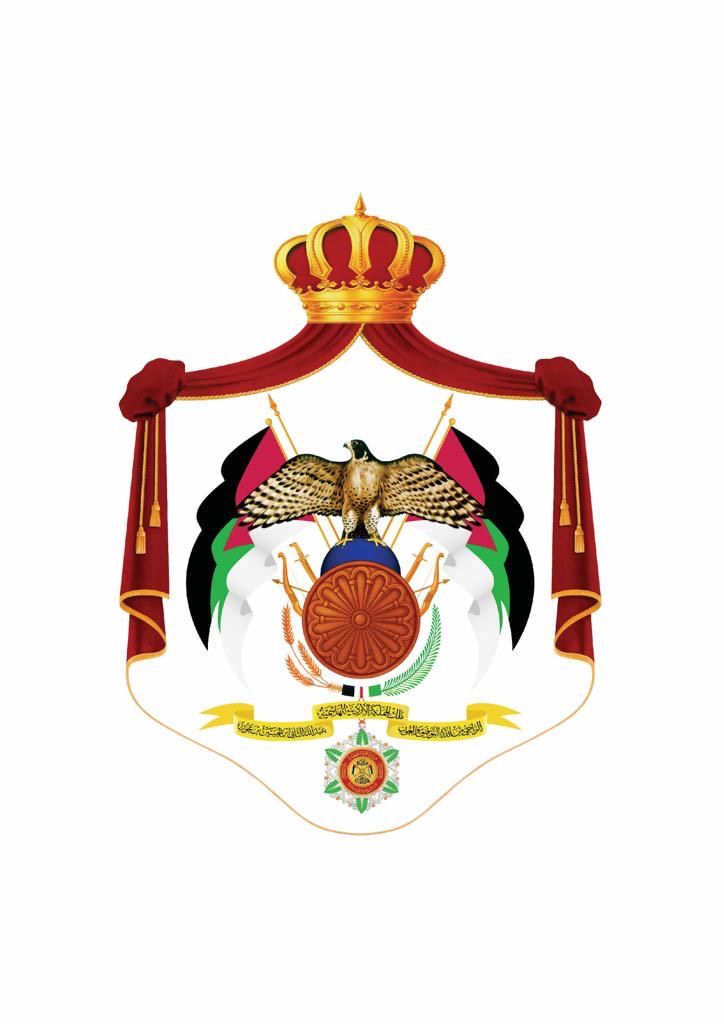 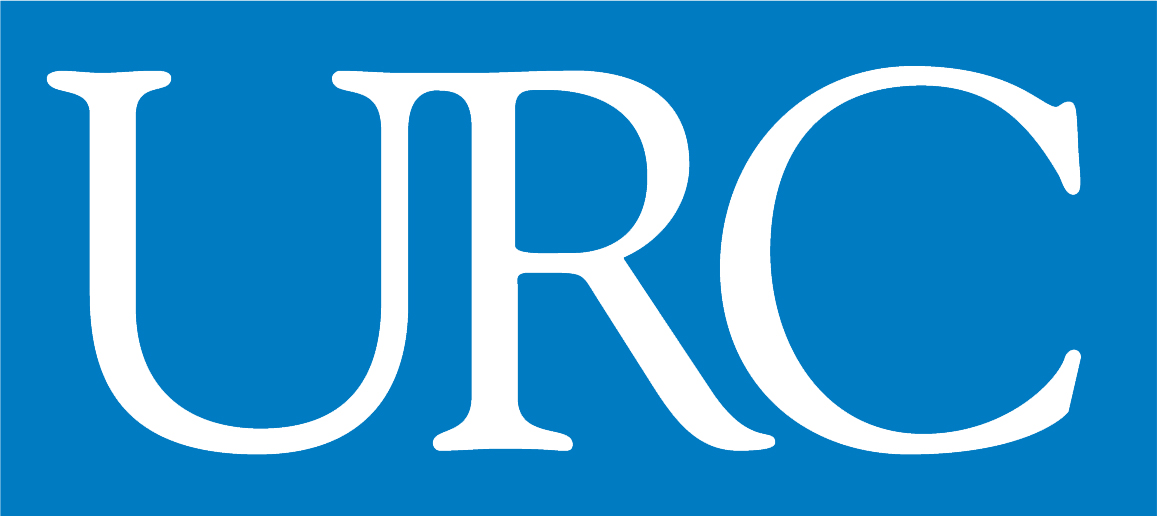 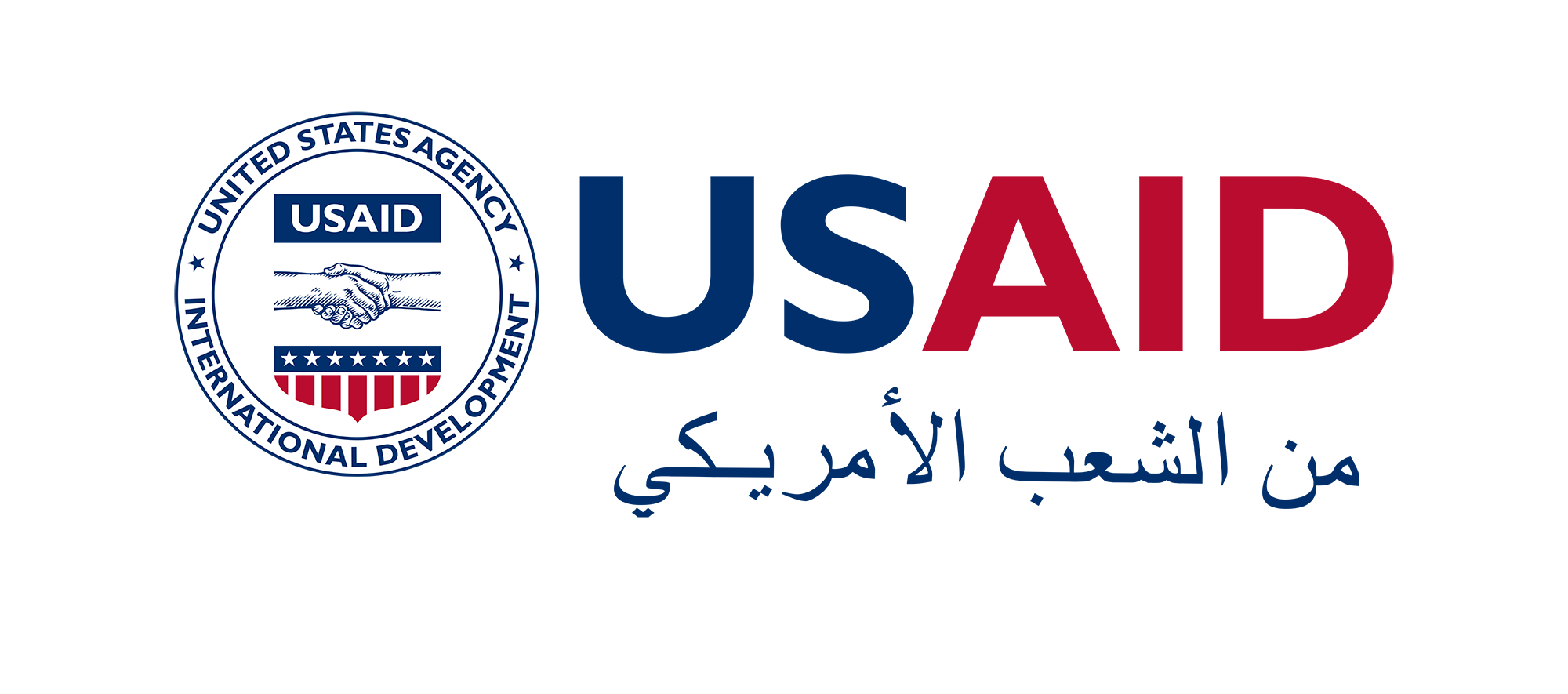 